
                       Elternrat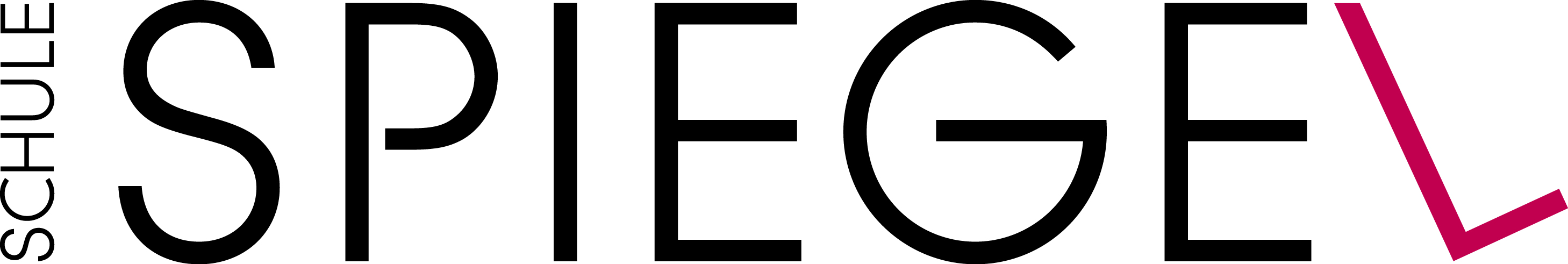 Redaktion: Führungsteam Elternrat									Spiegel, XX. Monat 202XProtokoll der Elternratssitzung vom XX.XX.202Xa = anwesend / e = entschuldigtBegrüssung / Traktandenliste / Protokoll der letzten SitzungHans Muster begrüsst die Anwesenden zur heutigen Sitzung und informiert über folgende Punkte:Lorem Ipsum estLorem Ipsum estDie Traktandenliste wird genehmigt / wird nicht genehmigtDas Protokoll der letzten Sitzung wird genehmigt. 
Herzlichen Dank an die Verfasserin Hans Muster Klasse XXInformationen SchuleDie Schulleitung begrüsst die Anwesenden und informiert über folgende Punkte:Lorem Ipsum estLorem Ipsum estFragen an die Schulleitung:Keine Fragen an Frau Gabrielle Wirth / Herr Willi MarkusInformationen SchulkommissionLorem Ipsum estLorem Ipsum estElternrat / ArbeitsgruppenAG VerkehrssicherheitLorem Ipsum estAG MFMLorem Ipsum estAG LäuseLorem Ipsum estAG „Runder Tisch“Lorem Ipsum estAG IGERKöLorem Ipsum estAG SchulfestLorem Ipsum estAG «Respekt, Sprache, Umgang»Lorem Ipsum estVerschiedenesLorem Ipsum estLorem Ipsum estInformationen aus den KlassenLorem Ipsum estLorem Ipsum estNächste SitzungXXXtag, XX. Monat, XX:XX Uhr, anschliessend öffentlicher Vortrag zum Thema ??? Ende der Sitzung: XX:XX UhrFür das Protokoll: Hans Muster Klasse XKG 1TrutmannChristophKG 1FreyStefanieKG 2BoschungYvanKG 2RiebenMarcoKG 3MesserliStephanieKG 3GrecchiCélineKG4LocherMartinaKG4KlarerMelanieBS ASchützKateBS APetrigAmadeusBS BStuderMiriamBS BKaiserChristian1aRöthlisbergerMatthias1aSteigerJonas1bFrischLea1bWaldspurgerManuela1cRamseyerYvonne1cJeggeLinda2aDerrington OrzechowskiJanet2aStein Sandra2bWyssLukas2bEckmannBruno3a&bBerchtoldAlexandra3aWänyHelen3bMustoneSabinaMK 3+4PrieskeSarahMK 3+4BauerSindy4aKnuchel-GeiserNicole4aKeimerDavid4bJoresAnne4bSternNadine5aScheibliAndrea5aSposatoIris5bAegerter WielandMarkus5bJungiVeraMK 5+6JekerPhilipp MK 5+6AnastasiKatrin 6aRyserEvelyne6aRuchBernhard6bEbingerEsther6bFischerErich7aZürcherAngelika7aHodlerAnne7aBaumannSusanne7bBernard TraciaJacqueline8aGujanRegina8aLüthyAlexandra8bKüngMarc8bDunggaAngelina9von FeltenHans9GedeonThomasKlasseNameVornameSLGuidonMonicaSLMichaelisAnjaSKRaaflaubThomasSKZImmermannMarc